MAPA MENTALSambrano y Steiner (2000), a un mapa mental se le considera como una forma de generar, registrar, organizar y asociar ideas. Desde un enfoque lingüístico visual irradiante generan un proceso cartográfico a través del uso de palabras clave e imágenes. Las palabras clave a su vez son detonadoras de nuevas conexiones, generando un telar o redes en las que se forma un sistema de asociaciones ramificadas. Generalmente las palabras clave están formadas por sustantivos, verbos, adjetivos calificativos, frases cortas. Otra característica fundamental de los mapas mentales es el uso de una figura central; de ésta se desprenden ramificaciones, acompañadas de espacios apropiados y de imágenes, las cuales apoyan la representación del conocimiento de manera visual. Se caracterizan por ser más flexibles y abiertos que los mapas conceptuales, aunque esto en sí mismo puede ser una desventaja ya que si no son diseñados con sumo cuidado tienden a promover un proceso cognitivo de bajo nivel o superficial. Para Ontoria y Cols. (1997) los mapas mentales son representaciones arbóreas de un solo concepto o idea. Difieren de los mapas conceptuales ya que en este último caso la representación que generan se puede dar en forma de red e involucra varios conceptos, no uno solo como a veces ocurre con los mapas mentales.

El siguiente mapa contiene los puntos fundamentales que definen a un mapa mental. Actualmente se cuenta con infinidad de programas informáticos para su elaboración.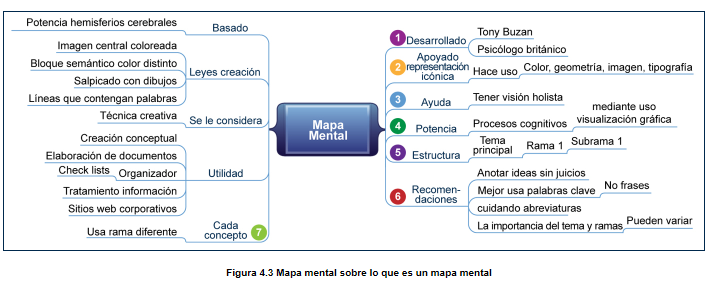 